Жича, Васко ПопаЦрвена госпођо Жичоиз мог срца излазишКорачаш седмовратаУ пратњи свог женика сунцаПо зрелим таласима житаИ стојиш на самом врхуИзабраног троугла у пламенуПркосиш и сунцокретуИ житоскврнитељуИз два царска угла под тобомКорачаш у правцу своје висинеИ високе љубавиу једином могућем правцуКорачајЉубим ти коракеЦрвена госпођо Жичо1. Опишите како замишљате Жичу док читате песму.2. Песник је оживео манастир. Како је он приказан? Одредите стилско средство.3. Куда Жича корача? Препишите стихове. Протумачите ко корача.4. Какав је песников однос према манастиру? Подвуците стихове.5. Пронађите стих који би одговарао садржају: Место на коме је Жича грађена подједнако је удаљено и од Цариграда и од Рима, што је значило да је Србија на раскршћу између православног Истока и римокатоличког Запада. 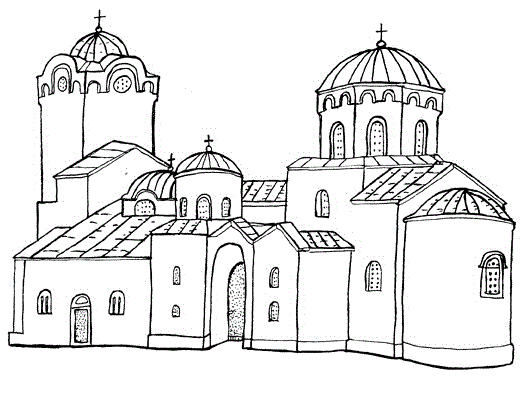 Жича, Васко ПопаЦрвена госпођо Жичоиз мог срца излазишКорачаш седмовратаУ пратњи свог женика сунцаПо зрелим таласима житаИ стојиш на самом врхуИзабраног троугла у пламенуПркосиш и сунцокретуИ житоскврнитељуИз два царска угла под тобомКорачаш у правцу своје висинеИ високе љубавиу једином могућем правцуКорачајЉубим ти коракеЦрвена госпођо Жичо1. Опишите како замишљате Жичу док читате песму.2. Песник је оживео манастир. Како је он приказан? Одредите стилско средство.3. Куда Жича корача? Препишите стихове. Протумачите ко корача.4. Какав је песников однос према манастиру? Подвуците стихове.5. Пронађите стих који би одговарао садржају: Место на коме је Жича грађена подједнако је удаљено и од Цариграда и од Рима, што је значило да је Србија на раскршћу између православног Истока и римокатоличког Запада. 